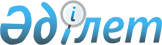 Об утверждении предельных (максимальных) размеров земельных участков сельскохозяйственного назначения по видам сельскохозяйственных угодий в пределах республики и одного административного района (города), области, которые могут находиться на праве временного землепользования у гражданина Республики Казахстан для ведения крестьянского или фермерского хозяйства, негосударственного юридического лица Республики Казахстан без иностранного участия и его аффилированных лиц для ведения сельскохозяйственного производстваПостановление Правительства Республики Казахстан от 25 января 2023 года № 42.
      В соответствии с пунктом 4 статьи 50 Земельного кодекса Республики Казахстан Правительство Республики Казахстан ПОСТАНОВЛЯЕТ: 
      1. Утвердить прилагаемые:
      1) предельные (максимальные) размеры земельных участков сельскохозяйственного назначения по видам сельскохозяйственных угодий в пределах республики и одного административного района (города), области, которые могут находиться на праве временного землепользования у гражданина Республики Казахстан для ведения крестьянского или фермерского хозяйства;
      2) предельные (максимальные) размеры земельных участков сельскохозяйственного назначения по видам сельскохозяйственных угодий в пределах республики и одного административного района (города), области, которые могут находиться на праве временного землепользования у негосударственного юридического лица Республики Казахстан без иностранного участия и его аффилированных лиц для ведения сельскохозяйственного производства. 
      2. Настоящее постановление вводится в действие по истечении десяти календарных дней после дня его первого официального опубликования. Предельные (максимальные) размеры земельных участков сельскохозяйственного назначения по видам сельскохозяйственных угодий в пределах республики и одного административного района (города), области, которые могут находиться на праве временного землепользования у гражданина Республики Казахстан для ведения крестьянского или фермерского хозяйства 
      __________________________________ Предельные (максимальные) размеры земельных участков сельскохозяйственного назначения по видам сельскохозяйственных угодий в пределах республики и одного административного района (города), области, которые могут находиться на праве временного землепользования у негосударственного юридического лица Республики Казахстан без иностранного участия и его аффилированных лиц для ведения сельскохозяйственного производства
					© 2012. РГП на ПХВ «Институт законодательства и правовой информации Республики Казахстан» Министерства юстиции Республики Казахстан
				
      Премьер-МинистрРеспублики Казахстан 

А. Смаилов
Утверждены
постановлением Правительства
Республики Казахстан
от 25 января 2023 года № 42
№
п/п
Наименования городов и районов
Площадь сельскохозяйственных
угодий, гектар
В том числе
В том числе
В том числе
В том числе
№
п/п
Наименования городов и районов
Площадь сельскохозяйственных
угодий, гектар
пашня
в том числе орошаемая
сенокосы
пастбища
1
2
3
4
5
6
7
Акмолинская область
Акмолинская область
Акмолинская область
Акмолинская область
Акмолинская область
Акмолинская область
Акмолинская область
1
Аккольский
3450
2550
-
-
900
2
Аршалынский
3450
2250
-
60
1140
3
Астраханский
4200
3000
-
225
975
4
Атбасарский
4800
3300
-
30
1470
5
Бурабайский
2705
1650
-
12
1043
6
Буландинский
3900
2850
-
60
990
7
Биржан сал
3000
2400
-
-
600
8
Егиндыкольский
4500
3300
-
-
1200
9
Ерейментауский
5250
1500
-
60
3690
10
Есильский
4050
3000
-
300
750
11
Жаксынский
4500
3300
-
150
1050
12
Жаркаинский
4350
3000
-
75
1275
13
Зерендинский
3600
2850
-
-
750
14
Город Кокшетау
900
500
-
150
250
15
Город Косшы
900
500
-
150
250
16
Коргалжинский
3750
1050
-
105
2595
17
Сандыктауский
3900
2850
-
15
1035
18
Город Степногорск
3051
1000
-
51
2000
19
Целиноградский
3150
2400
-
300
450
20
Шортандинский
3750
2850
-
15
885
По Акмолинской области
По Акмолинской области
7290

3300

300

3690

Актюбинская область
Актюбинская область
Актюбинская область
Актюбинская область
Актюбинская область
Актюбинская область
Актюбинская область
1
Алгинский
15000
3000
-
100
11900
2
Айтекебийский
35000
10000
-
500
24500
3
Байганинский
35000
-
-
150
34850
4
Каргалинский
14000
4400
-
100
9500
5
Мартукский
14000
4000
-
100
9900
6
Мугалжарский
35000
500
-
500
34000
7
Темирский
25000
500
-
700
23800
8
Уилский
25000
-
-
2000
23000
9
Хобдинский
30000
2000
-
4000
24000
10
Хромтауский
35000
10000
-
200
24800
11
Шалкарский
35000
-
-
200
34800
12
Иргизский
35000
-
-
2000
33000
13
Город Актобе
7000
3500
-
50
3450
По Актюбинской области
По Актюбинской области
35000

10000

4000

34850

Алматинская область
Алматинская область
Алматинская область
Алматинская область
Алматинская область
Алматинская область
Алматинская область
1
Балхашский
1725
315
-
20
1390
2
Енбекшиказахский
931
315
-
21
595
3
Жамбылский
6819
450
-
24
6345
4
Илийский
790
40,0
-
20
730
5
Карасайский
1335
150
-
5
1180
6
Город Конаев
110
10
-
-
100
7
Райымбекский
2050
150
-
25
1875
8
Кегенский
2050
150
-
25
1875
9
Талгарский
1265
235
-
30
1000
10
Уйгурский
3970
225
-
45
3700
По Алматинской области
По Алматинской области
6819

450

45

3700

Атырауская область
Атырауская область
Атырауская область
Атырауская область
Атырауская область
Атырауская область
Атырауская область
1
Город Атырау
1000
120
120
101,66
778,34
2
Жылыойский
20000
111
111
54,51
19834,49
3
Индерский
7500
150
150
1,02
7348,98
4
Исатайский
6000
45
45
81,92
5873,08
5
Кызылкогинский
10000
20
20
263,3
9716,7
6
Курмангазинский
7500
100
100
165,26
7234,74
7
Макатский
7500
3
3
-
7497
8
Махамбетский
7000
250
250
53
6697
По Атырауской области
По Атырауской области
20000

250

250

263,3

19834,49

Область Абай
Область Абай
Область Абай
Область Абай
Область Абай
Область Абай
Область Абай
1
Абайский
34500
-
-
1228
33272
2
Аксуат
34020,3
533
479
2196
31291,3
3
Аягозский
34272,3
253
227,7
1704
32315,3
4
Бескарагайский
11635
1819
1637,1
543
9273
5
Бородулихинский
6545
4901
4410,9
113
1531
6
Жарминский
33135
1041
936,9
2881
29213
7
Кокпектинский
28847,1
6281
5652,9
3908
18658,1
8
Урджарский
15523
1780
1602
437
13306
9
Город Семей
34039,2
512
460,8
727
32800,2
По области Абай
По области Абай
34500

6281

5652,9

3908

32800,2

Восточно-Казахстанская область
Восточно-Казахстанская область
Восточно-Казахстанская область
Восточно-Казахстанская область
Восточно-Казахстанская область
Восточно-Казахстанская область
Восточно-Казахстанская область
1
Алтай
2700
1250
30
700
750
2
Глубоковский
1800
1100
200
200
500
3
Зайсанский
3750
400
200
250
3100
4
Катон-Карагайский
6000
500
200
2000
3500
5
Курчумский
3750
500
500
800
2450
6
Самар
3000
1000
300
500
1500
7
Тарбагатайский
3900
350
350
500
3050
8
Уланский
2100
600
500
300
1200
9
Шемонаихинский
2500
1600
100
150
750
10
Город Риддер
600
150
20
200
250
11
Город Усть-Каменогорск
400
100
100
100
200
По Восточно-Казахстанской области
По Восточно-Казахстанской области
7100

1600

500

2000

3500

Жамбылская область
Жамбылская область
Жамбылская область
Жамбылская область
Жамбылская область
Жамбылская область
Жамбылская область
1
Байзакский
600
50
20
50
500
2
Жамбылский
620
100
50
20
500
3
Жуалинский
620
100
20
20
500
4
Кордайский
650
100
30
50
500
5
Меркенский
450
100
50
50
300
6
Мойынкумский
2120
20
20
100
2000
7
Сарысуский
2155
55
20
100
2000
1
2
3
4
5
6
7
8
Таласский
950
50
30
100
800
9
Турара Рыскулова
1000
100
20
100
800
10
Шуский
920
100
30
20
800
По Жамбылской области
По Жамбылской области
10085

775

290

610

8700

Область Жетісу
Область Жетісу
Область Жетісу
Область Жетісу
Область Жетісу
Область Жетісу
Область Жетісу
1
Аксуский
4050
300
-
60
3690
2
Алакольский
4050
225
-
105
3718
3
Ескельдинский
1275
240
-
45
982
4
Каратальский
4050
225
-
45
3780
5
Коксуский
3980
225
-
38
3715
6
Кербулакский
4050
300
-
38
3712
7
Панфиловский
1660
150
-
15
1485
8
Саркандский
3980
225
-
38
3715
9
Город Талдыкорган
220
20
-
-
200
10
Город Текели
55
5
-
-
50
По области Жетісу
По области Жетісу
4050

300

105

3780

Западно-Казахстанская область
Западно-Казахстанская область
Западно-Казахстанская область
Западно-Казахстанская область
Западно-Казахстанская область
Западно-Казахстанская область
Западно-Казахстанская область
1
Акжаикский
12576
500
-
4666
7410
2
Байтерекский
9230
4791
-
500
3939
3
Бокейординский
12215
500
-
500
11215
4
Бурлинский
7947
4354
-
500
3093
5
Жангалинский
18800
500
-
3354
14946
6
Жанибекский
6960
500
-
500
5960
7
Казталовский
18473
500
-
6694
11279
8
Каратобинский
15828
500
-
5795
9533
9
Сырымский
9391
2095
-
700
6596
10
Таскалинский
13503
3588
-
7013
2902
11
Теректинский
7669
4624
-
500
2545
12
Чингирлауский
7702
4301
-
1012
2389
13
Город Уральск
1200
500
-
200
500
По Западно-Казахстанской области
По Западно-Казахстанской области
18800

4791

7013

14946

Карагандинская область
Карагандинская область
Карагандинская область
Карагандинская область
Карагандинская область
Карагандинская область
Карагандинская область
1
Абайский
31000
5000
-
1000
25000
2
Актогайский
31000
500
-
600
29900
3
Бухар-Жырауский
31000
3000
-
1000
27000
1
2
3
4
5
6
7
4
Каркаралинский
31000
3500
-
1000
26500
5
Нуринский
31000
10000
-
1000
20000
6
Осакаровский
31000
10000
-
1000
20000
7
Шетский
31000
1500
-
600
28900
По Карагандинской области
По Карагандинской области
31000

10000

1000

29900

Костанайская область
Костанайская область
Костанайская область
Костанайская область
Костанайская область
Костанайская область
Костанайская область
1
Алтынсаринский
3000
2250
-
-
750
2
Амангельдинский
7470
500
-
120
6850
3
Город Аркалык
4050
1800
-
50
2200
4
Аулиекольский
4500
3300
-
50
1150
5
Беимбета Майлина
3650
2550
50
1050
6
Денисовский
4500
3300
-
-
1200
7
Жангельдинский
7050
300
-
120
6630
8
Житикаринский
3500
2500
-
-
1000
9
Камыстинский
4500
3300
-
50
1150
10
Карабалыкский
4550
3300
-
50
1200
11
Карасуский
4650
3300
-
50
1300
12
Костанайский
2400
1800
-
0
600
13
Мендыкаринский
3900
2850
-
-
1050
14
Наурзумский
3870
2700
-
120
1050
15
Сарыкольский
4500
3300
-
-
1200
16
Узункольский
3750
2700
-
-
1050
17
Федоровский
3750
2700
-
-
1050
По Костанайской области
По Костанайской области
7470

3300

120

6850

Кызылординская область
Кызылординская область
Кызылординская область
Кызылординская область
Кызылординская область
Кызылординская область
Кызылординская область
1
Аральский
9000
-
-
100
8900
2
Жалагашский
7800
375
375
75
7350
3
Жанакорганский
7000
200
200
-
6800
4
Казалинский
7800
225
225
100
7475
5
Кармакшинский
7800
300
300
150
7350
6
Город Кызылорда
800
100
100
-
700
7
Сырдарьинский
7800
400
400
100
7300
8
Шиелийский
7800
255
255
15
7530
По Кызылординской области
По Кызылординской области
9000

400

400

150

8900

Мангистауская область
Мангистауская область
Мангистауская область
Мангистауская область
Мангистауская область
Мангистауская область
Мангистауская область
1
Бейнеуский
7500
-
-
-
7500
2
Каракиянский
5000
-
-
-
5000
3
Мангистауский
5000
-
-
-
5000
4
Мунайлинский
1000
-
-
-
1000
5
Тупкараганский
1000
-
-
-
1000
6
Город Актау
-
-
-
-
-
7
Город Жанаозен
-
-
-
-
-
По Мангистауской области
По Мангистауской области
7500

7500

Павлодарская область
Павлодарская область
Павлодарская область
Павлодарская область
Павлодарская область
Павлодарская область
Павлодарская область
1
Ақкулы
4417
480
335
647
3291
2
Город Аксу
5867
1050
839
749
4069
3
Актогайский
18039
8580
6864
1199
8259
4
Баянаульский
13545
1525
1220
4
12016
5
Город Экибастуз
22131
1098
878
1033
20000
6
Иртышский
22505
20287
16229
255
1963
7
Железинский
8175
7107
4975
7
1061
8
Майский
15485
1587
1269
1370
12529
9
Павлодарский
3407
1982
1387
425
1000
10
Тереңкөл
9140
8416
5891
224
500
11
Успенский
15519
14968
10477
12
539
12
Щербактинский
6335
5569
3898
-
765
По Павлодарской области
По Павлодарской области
22505

20287

16229

1370

20000

Северо-Казахстанская область
Северо-Казахстанская область
Северо-Казахстанская область
Северо-Казахстанская область
Северо-Казахстанская область
Северо-Казахстанская область
Северо-Казахстанская область
1
Айыртауский
7293
5793
-
-
1500
2
Акжарский
13823
12547
-
8
1268
3
Аккайынский
4700
2700
-
-
2000
4
Имени Габита Мусрепова
28405
23016
-
-
5389
5
Есильский
6462
4762
-
200
1500
6
Жамбылский
9257
7257
-
-
2000
7
Кызылжарский
3400
2100
-
400
900
8
Имени Магжана Жумабаева
8543
5543
-
-
3000
9
Мамлютский
7308
5608
-
-
1700
10
Тайыншинский
17890
15890
-
-
2000
11
Тимирязевский
8347
6847
-
-
1500
12
Уалихановский
20309
14506
-
-
5803
13
Шал акына
11926
11687
-
1
238
По Северо-Казахстанской области
По Северо-Казахстанской области
28405

23016

400

5803

Туркестанская область
Туркестанская область
Туркестанская область
Туркестанская область
Туркестанская область
Туркестанская область
Туркестанская область
1
Город Арысь
2000
400
75
-
1600
2
Байдибек
1265
500
15
85
680
3
Жетысайский
80
80
80
-
-
4
Келесский
305
70
15
-
235
5
Город Кентау
230
20
10
10
200
6
Казыгуртский
280
125
15
80
75
7
Мактааральский
75
75
75
-
-
8
Ордабасинский
175
130
20
-
45
9
Отырарский
1502
300
300
2
1200
10
Сайрамский
130
80
10
-
50
11
Сарыагашский
280
70
15
-
210
12
Сузакский
9621
20
10
15
9586
13
Сауран
760
60
10
200
500
14
Город Туркестан
-
-
-
-
-
15
Толебийский
150
85
15
-
65
16
Тюлькубасский
141
80
10
1
60
17
Шардаринский
400
100
100
-
300
По Туркестанской области
По Туркестанской области
9621

500

300

200

9586

Область Ұлытау
Область Ұлытау
Область Ұлытау
Область Ұлытау
Область Ұлытау
Область Ұлытау
Область Ұлытау
1
Город Жезказган
10000
5000
-
200
4800
2
Город Каражал
5000
500
-
200
4300
3
Жанааркинский
27000
5000
-
2000
20000
4
Улытауский
27000
5000
-
2000
20000
По области Ұлытау
По области Ұлытау
27000

5000

2000

20000

По Республике Казахстан
По Республике Казахстан
35000

23016

7013

34850
Утверждены
постановлением Правительства
Республики Казахстан
от 25 января 2023 года № 42
№
п/п
Наименования городов и районов
Площадь сельскохозяйственных
угодий,
гектар
В том числе
В том числе
В том числе
В том числе
№
п/п
Наименования городов и районов
Площадь сельскохозяйственных
угодий,
гектар
пашня
в том числе орошаемая
сенокосы
пастбища
1
2
3
4
5
6
7
Акмолинская область
Акмолинская область
Акмолинская область
Акмолинская область
Акмолинская область
Акмолинская область
Акмолинская область
1
Аккольский
23000
17000
-
6000
2
Аршалынский
23000
15000
400
7600
3
Астраханский
28000
20000
1500
6500
4
Атбасарский
32000
22000
2000
8000
5
Бурабайский
18000
11000
50
6950
6
Буландинский
26000
19000
400
6600
7
Биржан сал
20000
16000
-
4000
8
Егиндыкольский
30000
22000
-
8000
9
Ерейментауский
35000
10000
400
24600
10
Есильский
27000
20000
2000
5000
11
Жаксынский
30000
22000
1000
7000
12
Жаркаинский
29000
20000
500
8500
13
Зерендинский
24000
19000
-
5000
14
Город Кокшетау
2900
1500
300
1100
15
Город Косшы
2900
1500
300
1100
16
Коргалжинский
23000
7000
700
15300
17
Сандыктауский
26000
19000
100
6900
18
Город Степногорск
8100
3000
100
5000
1
2
3
4
5
6
7
19
Целиноградский
21000
16000
2000
3000
20
Шортандинский
25000
19000
100
5900
по Акмолинской области
по Акмолинской области
48600

22000

2000

24600

Актюбинская область
Актюбинская область
Актюбинская область
Актюбинская область
Актюбинская область
Актюбинская область
Актюбинская область
1
Алгинский
20000
5000
-
200
12800
2
Айтекебийский
50000
13000
-
1200
35800
3
Байганинский
50000
-
-
800
49200
4
Каргалинский
50000
20000
-
500
29500
5
Мартукский
40000
20000
-
500
19500
6
Мугалжарский
48000
200
-
1300
46500
7
Темирский
40000
200
-
3200
36600
8
Уилский
40000
200
-
7315
32485
9
Хобдинский
50000
4200
-
18000
27800
10
Хромтауский
50000
8000
-
200
41800
11
Шалкарский
50000
-
-
1000
49000
12
Иргизский
50000
-
-
9800
40200
13
Город Актобе
10000
2500
-
200
7300
По Актюбинской области
По Актюбинской области
50000

20000

18000

49200

Алматинская область
Алматинская область
Алматинская область
Алматинская область
Алматинская область
Алматинская область
Алматинская область
1
Балхашский
12000
2600
-
400
9000
2
Енбекшиказахский
5407
2500
-
107
2800
3
Жамбылский
15551
1496
-
15
14040
4
Илийский
1090
40
-
50
1000
5
Карасайский
8818
805
-
13
8000
6
Город Конаев
215
15
-
-
200
7
Райымбекский
6150
1000
-
150
5000
8
Кегенский
6150
1000
-
150
5000
9
Талгарский
8456
1546
-
10
6900
10
Уйгурский
26500
1500
-
376
24624
По Алматинской области
По Алматинской области
26500

2600

400

24624

Атырауская область
Атырауская область
Атырауская область
Атырауская область
Атырауская область
Атырауская область
Атырауская область
1
Город Атырау
3000
180
180
307
2513
2
Жылыойский
30000
250
250
197,9
29552,1
3
Индерский
25000
252
252
3,34
24744,66
4
Исатайский
20000
90
90
273,8
19636,2
5
Кызылкогинский
25000
50
50
652
24298
6
Курмангазинский
35000
150
150
765,8
34084,2
7
Махамбетский
20000
500
500
150,56
19484,44
8
Макатский
22500
10
10
-
22490
По Атырауской области
По Атырауской области
35000

500

500

765,8

34084,2

Область Абай
Область Абай
Область Абай
Область Абай
Область Абай
Область Абай
Область Абай
1
Абайский
49500
-
-
2210
47290
2
Аксуат
48540,6
1066
959,4
3265
44209,6
3
Аягозский
49044,6
506
455,4
3408
45130,6
4
Бескарагайский
11635
3639
3275,1
1087
18547
5
Бородулихинский
6545
9803
8822,7
226
3062
6
Жарминский
47626,2
2082
1873,8
4414
41130,2
7
Кокпектинский
38194,2
12562
11305,8
4126
21506,2
8
Урджарский
31047
3560
3204
874
26613
9
Город Семей
48578,4
1024
921,6
1455
46099,4
По области Абай
По области Абай
49500

12562

11305,8

4414

47290

Восточно-Казахстанская область
Восточно-Казахстанская область
Восточно-Казахстанская область
Восточно-Казахстанская область
Восточно-Казахстанская область
Восточно-Казахстанская область
1
Алтай
18000
6000
2000
4500
7500
2
Глубоковский
12000
7000
500
1500
3500
3
Зайсанский
25000
2500
1000
2500
20000
4
Катон-Карагайский
40000
7000
3000
10000
23000
5
Курчумский
25000
3500
1500
8500
13000
6
Самар
20000
6500
500
4000
9500
7
Тарбагатайский
26000
1000
1000
5000
20000
8
Уланский
14000
3500
500
1500
9000
9
Шемонаихинский
16700
10000
1500
1700
5000
10
Город Риддер
2500
300
50
700
1500
11
Город Усть-Каменогорск
4500
600
600
1600
2300
По Восточно-Казахстанской области
По Восточно-Казахстанской области
43000

10000

3000

10000

23000

Жамбылская область
Жамбылская область
Жамбылская область
Жамбылская область
Жамбылская область
Жамбылская область
Жамбылская область
1
Байзакский
1300
200
150
100
1000
2
Жамбылский
1250
200
50
50
1000
3
Жуалинский
1250
200
100
50
1000
4
Кордайский
1760
200
60
60
1500
5
Меркенский
1260
200
100
60
1000
6
Мойынкумский
5090
30
30
60
5000
7
Сарысуский
5400
300
30
100
5000
8
Таласский
3300
200
150
100
3000
9
Турара Рыскулова
2300
200
50
100
2000
10
Шуский
5550
500
100
50
5000
По Жамбылской области
По Жамбылской области
28460

2230

820

730

25500

область Жетісу
область Жетісу
область Жетісу
область Жетісу
область Жетісу
область Жетісу
область Жетісу
1
Аксуский
27000
2000
-
400
24600
2
Алакольский
27000
1500
-
700
24790
3
Ескельдинский
8500
1600
-
300
6550
4
Каратальский
27000
1500
-
300
25200
5
Коксуский
26500
1500
-
250
24740
6
Кербулакский
27000
2000
-
250
24750
7
Панфиловский
11050
1000
-
100
9900
8
Саркандский
26500
1500
-
250
24740
9
Город Талдыкорган
330
30
-
-
300
10
Город Текели
90
10
-
-
80
По области Жетісу
По области Жетісу
27000

2000

700

25200

Западно-Казахстанская область
Западно-Казахстанская область
Западно-Казахстанская область
Западно-Казахстанская область
Западно-Казахстанская область
Западно-Казахстанская область
Западно-Казахстанская область
1
Акжаикский
41003
1000
-
5759
34244
2
Байтерекский
26825
21886
-
1000
3939
3
Бокейординский
48000
1000
-
500
46500
4
Бурлинский
16963
9932
-
1000
6031
5
Жангалинский
48000
1000
-
4300
42700
6
Жанибекский
38616
1000
-
1624
35992
7
Казталовский
48000
1000
-
5719
41281
8
Каратобинский
46911
1000
-
5795
40116
9
Сырымский
41175
7625
-
1820
31730
10
Таскалинский
38405
9182
-
7013
22210
11
Теректинский
29473
17000
-
1000
11473
12
Чингирлауский
34739
11854
-
2364
20521
13
Город Уральск
2400
1000
-
400
1000
По Западно-Казахстанской области
По Западно-Казахстанской области
48000

21886

7013

46500

Карагандинская область
Карагандинская область
Карагандинская область
Карагандинская область
Карагандинская область
Карагандинская область
Карагандинская область
1
Абайский
51000
12500
-
1500
37000
2
Актогайский
51000
2000
-
1000
48000
3
Бухар-Жырауский
51000
23000
-
1500
26500
4
Каркаралинский
51000
10000
-
1500
39500
5
Нуринский
51000
32000
-
1000
18000
6
Осакаровский
51000
32000
-
1000
18000
7
Шетский
51000
3000
-
1000
47000
По Карагандинской области
По Карагандинской области
51000

32000

-

1500

48000

Костанайская область
Костанайская область
Костанайская область
Костанайская область
Костанайская область
Костанайская область
Костанайская область
1
Алтынсаринский
20000
15000
-
-
5000
2
Амангельдинский
49000
2000
-
1000
46000
3
Город Аркалык
20000
6000
-
-
14000
4
Аулиекольский
29900
22000
-
200
7700
5
Беимбета Майлина
24200
17000
-
200
7000
6
Денисовский
30000
22000
-
-
8000
7
Жангельдинский
47000
1000
-
1000
45000
8
Житикаринский
21000
16000
-
-
5000
9
Камыстинский
29800
22000
-
200
7600
10
Карабалыкский
30200
22000
-
200
8000
11
Карасуский
31000
23000
-
-
8000
12
Костанайский
16000
12000
-
-
4000
13
Мендыкаринский
26000
19000
-
-
7000
14
Наурзумский
25500
18000
-
500
7000
15
Сарыкольский
30000
22000
-
-
8000
16
Узункольский
25000
18000
-
-
7000
17
Федоровский
25000
18000
-
-
7000
По Костанайской области
По Костанайской области
49000

23000

1000

46000

Кызылординская область
Кызылординская область
Кызылординская область
Кызылординская область
Кызылординская область
Кызылординская область
Кызылординская область
1
Аральский
30000
-
-
100
29900
2
Жалагашский
30000
2500
2500
500
27000
3
Жанакорганский
15000
1200
1200
-
13200
4
Казалинский
22000
1500
1500
700
19800
5
Кармакшинский
30000
2000
2000
1000
27000
6
Город Кызылорда
1000
200
200
-
800
7
Сырдарьинский
20000
2700
2700
700
16600
8
Шиелийский
20000
1700
1700
100
18200
По Кызылординской области
По Кызылординской области
30000

2700

2700

1000

29900

Мангистауская область
Мангистауская область
Мангистауская область
Мангистауская область
Мангистауская область
Мангистауская область
Мангистауская область
1
Бейнеуский
25000
-
-
-
25000
2
Каракиянский
10000
-
-
-
10000
3
Мангистауский
10000
-
-
-
10000
4
Мунайлинский
5000
-
-
-
5000
5
Тупкараганский
5000
-
-
-
5000
6
Город Актау
-
-
-
-
-
7
Город Жанаозен
-
-
-
-
-
По Мангистауской области
По Мангистауской области
25000

25000

Павлодарская область
Павлодарская область
Павлодарская область
Павлодарская область
Павлодарская область
Павлодарская область
Павлодарская область
1
Ақкулы
20315
2398
1678
1464
16453
2
Город Аксу
28515
5248
4198
2921
20346
3
Актогайский
43033
15622
15622
2410
25000
4
Баянаульский
42068
7049
6100
19
35000
5
Город Экибастуз
46814
4866
4391
1948
40000
6
Иртышский
33413
22556
22556
1044
9813
7
Железинский
16803
11464
11464
35
5304
8
Майский
38005
4775
4775
1831
31399
9
Павлодарский
11085
8208
6937
1568
1309
10
Тереңкөл
16352
14245
14244
960
1147
11
Успенский
23286
20528
20528
62
2696
12
Щербактинский
19971
16144
16144
-
3827
По Павлодарской области
По Павлодарской области
46814

22556

22556

2921

40000

Северо-Казахстанская область
Северо-Казахстанская область
Северо-Казахстанская область
Северо-Казахстанская область
Северо-Казахстанская область
Северо-Казахстанская область
Северо-Казахстанская область
1
Айыртауский
21312
15312
-
-
6000
2
Акжарский
21339
14963
-
38
6338
3
Аккайынский
37000
22000
-
-
15000
4
Имени Габита Мусрепова
51000
47000
-
-
4000
5
Есильский
25000
20000
-
400
4600
6
Жамбылский
18340
13340
-
-
5000
7
Кызылжарский
20800
14000
-
800
6000
8
Имени Магжана Жумабаева
32718
27718
-
-
5000
9
Мамлютский
34042
28042
-
-
6000
10
Тайыншинский
34840
19840
-
-
15000
11
Тимирязевский
11737
9237
-
-
2500
12
Уалихановский
45446
17217
-
-
28229
13
Шал акына
14591
13398
-
4
1189
По Северо-Казахстанской области
По Северо-Казахстанской области
51000

47000

800

28229

Туркестанская область
Туркестанская область
Туркестанская область
Туркестанская область
Туркестанская область
Туркестанская область
Туркестанская область
1
Город Арысь
6000
1000
300
-
5000
2
Байдибек
6305
2500
30
420
3385
3
Жетысайский
435
435
435
-
-
4
Келесский
1340
80
20
-
1260
5
Город Кентау
570
50
40
20
500
6
Казыгуртский
1430
680
30
390
360
7
Мактааральский
400
400
400
-
-
8
Ордабасинский
1055
845
105
-
210
9
Отырарский
5310
450
450
10
4850
10
Сайрамский
325
205
25
-
120
11
Сарыагашский
1381
350
30
1
1030
12
Сузакский
41366
30
15
85
41251
13
Сауранский
900
100
50
300
500
14
Город Туркестан
-
-
-
-
-
15
Толебийский
551
425
30
1
125
16
Тюлькубасский
370
235
30
5
130
17
Шардаринский
2501
500
500
1
2000
По Туркестанской области
По Туркестанской области
41366

2500

500

420

41251

область Ұлытау
область Ұлытау
область Ұлытау
область Ұлытау
область Ұлытау
1
Город Жезказган
10000
5000
-
200
4800
2
Город Каражал
5000
500
-
200
4300
3
Жанааркинский
45000
10000
-
300
32000
4
Улытауский
45000
10000
-
3000
32000
По области Ұлытау
По области Ұлытау
45000

10000

3000

32000

По Республике Казахстан
По Республике Казахстан
51000

47000

18000

49200
